Об утверждении Порядка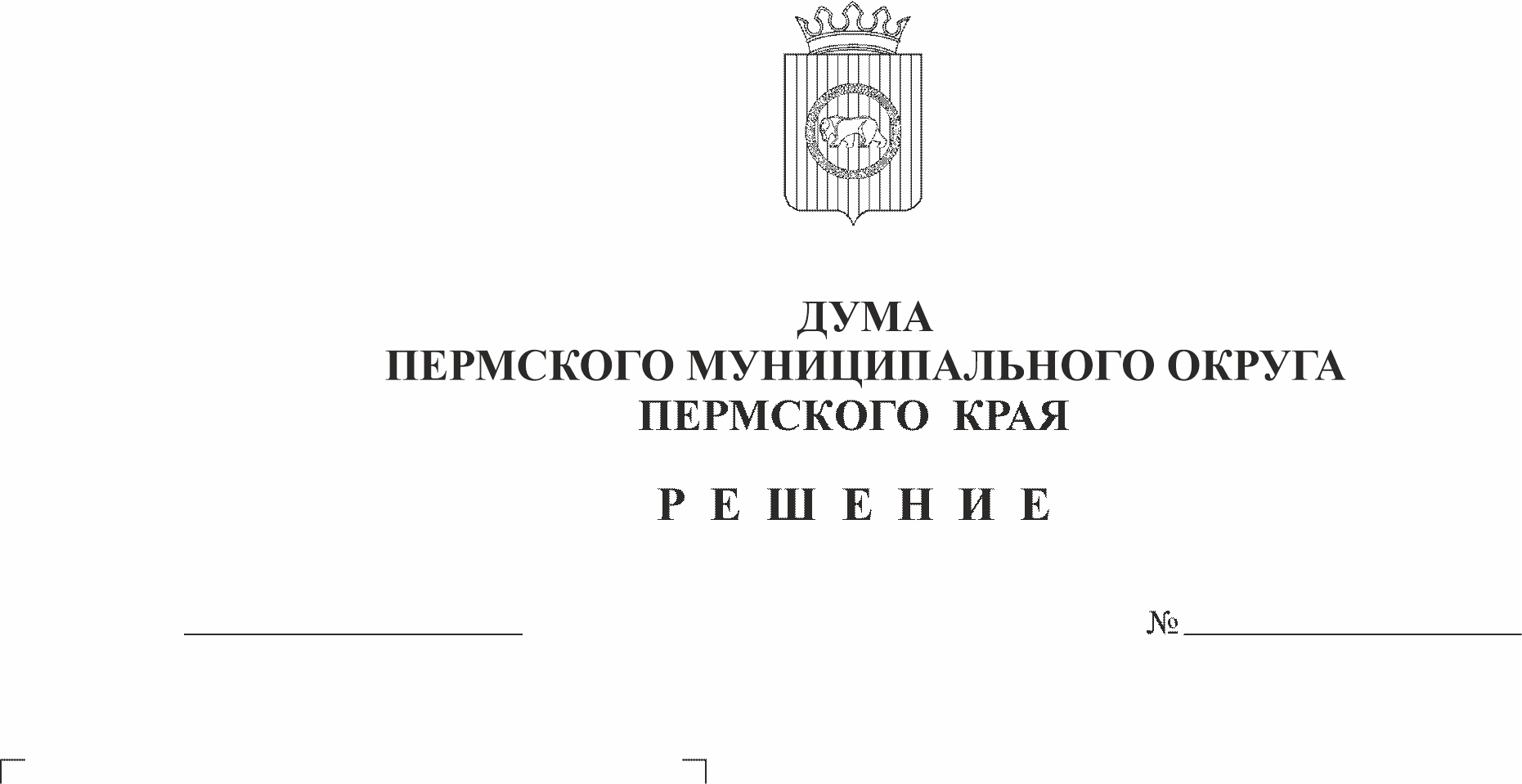 назначения и проведения конференций граждан(собраний делегатов)в Пермском муниципальномокруге Пермского края В соответствии со статьей 30 Федерального закона от 06 октября 2003 г. № 131-ФЗ «Об общих принципах организации местного самоуправления в Российской Федерации», статьей 19 Устава Пермского муниципального округа Пермского краяДума Пермского муниципального округа Пермского края РЕШАЕТ:Утвердить Порядок назначения и проведения конференций граждан (собраний делегатов) в Пермском муниципальном округе Пермского края согласно приложению 1 к настоящему решению. 2. Настоящее решение опубликовать (обнародовать) в бюллетене муниципального образования «Пермский муниципальный округ» и разместить на официальном сайте Пермского муниципального округа в информационно-телекоммуникационной сети Интернет (www.permraion.ru).3. Признать утратившими силу решения Земского Собрания Пермского муниципального района Пермского края, Советов депутатов Заболотского сельского поселения Култаевского сельского поселения, Платошинского сельского поселения, Сылвенского сельского поселения, Юговского сельского поселения Пермского муниципального района Пермского края согласно приложению 2 к настоящему решению.4. Настоящее решение вступает в силу со дня его опубликования (обнародования).5. Контроль исполнения настоящего решения возложить на комитет Думы Пермского муниципального округа по местному самоуправлению и социальной политике.Председатель ДумыПермского муниципального округа                                               Д.В. ГордиенкоГлава муниципального округа –глава администрации Пермскогомуниципального округа	В.Ю. ЦветовПОРЯДОКназначения и проведения конференций граждан (собраний делегатов) в Пермском муниципальном округе Пермского края I. Общие положения1.1. Настоящий Порядок назначения и проведения конференций граждан (собрания делегатов) на территории Пермского муниципального округа Пермского края (далее - Порядок) разработан в соответствии со статьей 30 Федерального закона от 6 октября 2003г. № 131-ФЗ «Об общих принципах организации местного самоуправления в Российской Федерации», статьей 19 Устава Пермского муниципального округа Пермского края и устанавливает случаи осуществления полномочий собрания граждан конференцией граждан на территории Пермского муниципального округа Пермского края (далее - Пермский муниципальный округ), процедуры назначения конференции (собрания делегатов), избрания делегатов, а также порядок проведения конференции (собрания делегатов).1.2. Конференция (собрание делегатов) (далее – конференция) проводится на части территории Пермского муниципального округа для обсуждения вопросов, относящихся к вопросам местного значения Пермского муниципального округа, информирования населения о деятельности органов местного самоуправления и должностных лиц местного самоуправления Пермского муниципального округа.1.3. Конференция может осуществлять полномочия собрания граждан в случае, если рассмотрение вопросов местного значения Пермского муниципального округа, информирование населения о деятельности органов местного самоуправления и должностных лиц местного самоуправления, Пермского муниципального округа непосредственно затрагивает интересы более 1000 граждан соответствующей части территории Пермского муниципального округа.1.4. Право на участие в конференции осуществляется гражданином лично. Участие в конференции является свободным и добровольным.1.5. В конференции имеют право принимать участие граждане, постоянно или преимущественно проживающие на территории Пермского минимального округа и обладающие активным избирательным правом (далее – участники конференции).1.6. На конференции с правом совещательного голоса вправе присутствовать:1.6.1. лица, не проживающие постоянно или преимущественно на соответствующей территории Пермского муниципального округа, но имеющие на его территории недвижимое имущество, принадлежащее им на праве собственности;1.6.2. лица, приглашенные органом местного самоуправления Пермского муниципального округа или гражданами, выдвинувшими инициативу по проведению конференции;1.6.3. представители органов государственной власти, органов местного самоуправления, должностные лица местного самоуправления Пермского муниципального округа. 1.7. На конференцию граждан могут быть приглашены представители организаций, общественных объединений, средств массовой информации без права голосования.1.8. Органы местного самоуправления и должностные лица местного самоуправления Пермского муниципального округа содействуют населению Пермского муниципального округа в осуществлении права на участие в конференции.1.9. Конференция руководствуется в своей работе Конституцией Российской Федерации, федеральными законами, законами и иными нормативными правовыми актами Пермского края, Уставом Пермского муниципального округа, настоящим Порядком.1.10. Расходы, связанные с подготовкой и проведением конференции, производятся за счет средств местного бюджета  по смете, согласно приложению 1 к настоящему Порядку, в случае ее проведения по инициативе Думы Пермского муниципального округа Пермского края  (далее – Дума) или главы муниципального округа – главы администрации Пермского муниципального округа (далее – глава Пермского муниципального округа).Расходы, связанные подготовкой и проведением конференции по инициативе населения, производятся за счет средств лиц, выдвинувших инициативу проведения конференции в соответствии с пунктом 2.11 раздела II настоящего Порядка (за исключением предусмотренной настоящим Порядком деятельности органов местного самоуправления и их должностных лиц, расходы на которую производятся за счет средств местного бюджета).1.11. Действие настоящего Порядка не распространяется на отношения, связанные с назначением и проведением конференции в целях осуществления территориального общественного самоуправления, обсуждения вопросов внесения инициативных проектов в Пермском муниципальном округе Пермского края, в соответствии с уставами общественных объединений, жилищных кооперативов вопросам реализации правотворческой инициативы.II. Порядок выдвижения инициативы о проведении конференции2.1. Инициаторами проведения конференции граждан могут быть:2.1.1. Дума;2.1.2. глава Пермского муниципального округа;2.1.3. население Пермского муниципального округа;2.2. Предложение о реализации Думой инициативы по проведению конференции может быть выдвинуто:2.2.1. председателем Думы в форме документа, содержащего собственноручную подпись председателя Думы;2.2.2. группой депутатов Думы в количестве не менее десяти человек в форме документа, содержащего собственноручные подписи соответствующих депутатов Думы;2.2.3. комитетом Думы в форме решения соответствующего комитета, принятого в соответствии с регламентом Думы. 2.3. Предложение о реализации Думой инициативы по проведению конференции, предусмотренное пунктом 2.1 настоящего Порядка, подается в Думу и должно содержать:2.3.1. предложение о дате, времени и месте проведения конференции; 2.3.2. формулировку вопроса (вопросов), относящихся к вопросу (вопросам) местного значения муниципального образования, и (или) указание на сведения о деятельности органа (органов) местного самоуправления муниципального образования, его должностных лиц, предлагаемых к обсуждение на конференции;2.3.3. обоснование необходимости рассмотрения вопроса (вопросов), сведений, предусмотренных подпунктом 2.3.2 настоящего пункта, на конференции;2.3.4. указание на решение, предполагаемое к принятию на конференции (в случае обсуждения вопроса (вопросов) местного значения);2.3.5. оценку социально-экономических последствий решения, предполагаемого к принятию на конференции (в случае вынесения на конференцию вопроса (вопросов), относящегося (относящихся) к вопросам местного значения, реализация которого (которых) может повлечь снижение доходов или увеличение расходов местного бюджета либо отчуждение муниципального имущества).2.4. Предложение о реализации Думой инициативы по проведению конференции, предусмотренное пунктом 2.1 настоящего Порядка, рассматривается Думой на очередном заседании в соответствии с регламентом Думы, если период времени между датой поступления в Думу о проведении конференции и датой проведения очередного заседания Думы составляет не менее 21 календарного дня.Если период времени между датой поступления в Думу обращения и датой проведения очередного заседания Думы составляет менее 21 календарного дня, вопрос о назначении собрания, конференции рассматривается на следующем заседании Думы. 2.5. В результате рассмотрения Думой предложения о реализации Думой инициативы по проведению конференции, предусмотренного пунктом 2.1 настоящего Порядка, Думой принимается одно из следующих решений:2.5.1. решение о выдвижении инициативы Думы по проведению конференции;2.5.2. решение об отказе в выдвижении инициативы Думы по проведению конференции.2.6. Решение, предусмотренное подпунктом 2.5.1 пункта 2.5 настоящего Порядка, должно содержать:2.6.1. дату, время и место проведения конференции, которые должны быть установлены не ранее 14 и не позднее 30 календарных дней со дня его принятия;2.6.2. норму представительства делегатами участников конференции (далее – норма представительства), а также порядок и сроки избрания делегатов.Норма представительства, не может быть больше чем один делегат от 100 граждан, имеющих право на участие в конференции;2.6.3. формулировку вопроса (вопросов), относящихся к вопросу (вопросам) местного значения муниципального образования, и (или) указание на сведения о деятельности органа (органов) местного самоуправления муниципального образования, его должностных лиц, предлагаемых к обсуждению на конференции;2.6.4. часть территории Пермского муниципального округа, на которой проводится конференция;2.6.5. указание на должностных лиц, ответственных за подготовку и проведение конференции.2.7. Решение, предусмотренное подпунктом 2.5.2 пункта 2.5 настоящего Порядка, принимается в случае наличия следующих оснований:2.7.1. не соблюден порядок выдвижения инициативы о проведении конференции, установленный пунктами 2.1, 2.2 настоящего Порядка;2.7.2. вопрос (вопросы), предложенные к обсуждению на конференции, не относятся к вопросам местного значения Пермского муниципального округа  либо информация, предложенная к обсуждению на конференции, не относится к деятельности органа местного самоуправления и должностных лиц местного самоуправления либо является информацией ограниченного доступа;2.7.3. вопрос (вопросы), выносимые на обсуждение конференции, ранее были предметом обсуждения конференции и с момента проведения такого конференции прошло менее трех месяцев.2.8. Решения, предусмотренные пунктом 2.5 настоящего Порядка, подлежат опубликованию (обнародованию) не позднее 7 календарных дней со дня их принятия.2.9. Инициатива главы Пермского муниципального округа по проведению конференции выдвигается им в форме издания постановления о выдвижении инициативы по проведению конференции, которое должно содержать сведения, предусмотренные пунктом 2.6 настоящего Порядка. Постановление главы Пермского муниципального округа (далее - Постановление) подготавливается уполномоченным отделом администрации Пермского муниципального округа не менее чем за 30 календарных дней до дня проведения конференции.2.10. Постановление главы Пермского муниципального округа, предусмотренное пунктом 2.9 настоящего Порядка, подлежит опубликованию (обнародованию) не позднее семи календарных дней со дня его издания.2.11. Инициатором проведения конференции от имени населения Пермского муниципального округа может выступать, инициативная группа жителей, проживающих на соответствующей территории Пермского муниципального округа, численностью не менее 10 человек (далее - инициативная группа).2.12. Инициатива населения Пермского муниципального округа о проведении конференции граждан оформляется протоколом собрания инициативной группы, выдвинувшей инициативу.Протокол собрания инициативной группы должен содержать следующие данные:2.12.1. формулировку вопроса (вопросов), относящихся к вопросу (вопросам) местного значения Пермского муниципального округа, и (или) указание на сведения о деятельности органа (органов) местного самоуправления Пермского муниципального округа, его должностных лиц, предлагаемых к обсуждение на конференции;2.12.2. территория проведения, конференции;2.12.3. время, дату и место проведения, конференции;2.12.4. фамилии, имена, отчества уполномоченных инициативной группы граждан по проведению конференции, которые от имени инициативной группы вправе осуществлять действия, необходимые для подготовки и проведения  конференции;2.12.5. список членов инициативной группы с указанием в отношении каждого из них фамилии, имени, отчества (последнего – при наличии), даты рождения, серии и номера паспорта или иного документа, удостоверяющего личность, адреса места жительства, телефона.2.13. При выдвижении инициативной группой граждан  Пермского муниципального округа инициативы по проведению конференции инициативная группа направляет в Думу обращение, не менее чем за 30 календарных дней до проведения конференции. Обращение направляется в письменном виде.2.14. Обращение инициативной группой граждан  Пермского муниципального округа  инициативы по проведению конференции,  должно содержать:2.14.1. предложение о дате, времени и месте проведения конференции; 2.14.2. формулировку вопроса (вопросов), относящихся к вопросу (вопросам) местного значения Пермского муниципального округа, и (или) указание на сведения о деятельности органа (органов) местного самоуправления Пермского муниципального округа, его должностных лиц, предлагаемых к обсуждение на конференции;2.14.3. обоснование необходимости рассмотрения вопроса (вопросов), сведений, предусмотренных подпунктом 2.14.2 настоящего пункта, на конференции;2.14.4. часть территории Пермского муниципального округа, на которой проводится конференция;2.14.5. формы и методы обеспечения инициатором конференции общественного порядка, организации медицинской помощи, намерение использовать звукоусиливающие технические средства при проведении конференции;2.14.6. фамилии, имена и отчества лиц, уполномоченных инициатором конференции выполнять распорядительные функции по организации и проведению конференции;2.14.7. указание на решение, предполагаемое к принятию на конференции (в случае обсуждения вопроса (вопросов) местного значения);2.14.8. оценку социально-экономических последствий решения, предполагаемого к принятию на конференции (в случае вынесения на конференцию вопроса (вопросов), относящегося (относящихся) к вопросам местного значения, реализация которого (которых) может повлечь снижение доходов или увеличение расходов местного бюджета либо отчуждение муниципального имущества);2.14.9. норму представительства, а также порядок и сроки избрания делегатов. Норма представительства, не может быть больше чем один делегат от 100 граждан, имеющих право на участие в конференции.2.15. Обращение инициативной группы по проведению конференции оформляется в письменном виде, подписывается всеми членами инициативной группы по проведению конференции. К письменному обращению инициативной группы прилагается:2.15.1 протокол собрания инициативной группы;2.15.2. подписные листы с указанием с указанием фамилии, имени, отчества, даты рождения, адреса места жительства, с приложением копии паспорта (вторая и третья страницы, а также страница со сведениями о последнем месте жительства гражданина), а также согласие каждого члена инициативной группы на обработку персональных данных согласно приложению 2 к настоящему Порядку.2.16. Обращение по проведению конференции, протокол собрания инициативной группы подается одним из членов инициативной группы по проведению конференции в Думу, регистрируется в порядке, установленном регламентом Думы, и рассматривается ею на очередном заседании в соответствии с регламентом Думы, если период времени между датой поступления в Думу обращения о проведении собрания, конференции и датой проведения очередного заседания Думы составляет не менее 21 календарного дня.Если период времени между датой поступления в Думу обращения и датой проведения очередного заседания Думы составляет менее 21 календарного дня, вопрос о назначении собрания, конференции рассматривается на следующем заседании Думы.Дума вправе провести консультации с инициативной группой  о целесообразности проведения конференции по соответствующему вопросу (вопросам), направить инициативной группе свои замечания, предложения или мотивированные возражения.2.17. В результате рассмотрения Думой обращения инициативной группы по проведению конференции принимается одно из следующих решений:2.17.1. решение о проведении конференции по инициативе инициативной группы;2.17.2. решение об отказе в проведении конференции по инициативе инициативной группы. Копия решения Думы, принятого по результатам рассмотрения обращения о проведении конференции граждан, направляется с сопроводительным письмом председателем Думы инициатору конференции не позднее 10 рабочих дней со дня принятия данного решения.2.18. Решение, предусмотренное подпунктом 2.17.1 пункта 2.17 настоящего Порядка, должно содержать:2.18.1. дату, время и место проведения конференции, которые должны быть установлены не ранее 14 и не позднее 30 календарных дней со дня его принятия;2.18.2. формулировку вопроса (вопросов), относящихся к вопросу (вопросам) местного значения муниципального образования, и (или) указание на сведения о деятельности органа (органов) местного самоуправления муниципального образования, его должностных лиц, предлагаемых к обсуждению на конференции;2.18.3. часть территории Пермского муниципального округа, на которой проводится конференция;2.18.4. норму представительства, а также порядок и сроки избрания делегатов;2.18.5. фамилии, имена и отчества лиц, уполномоченных инициатором конференции выполнять распорядительные функции по организации и проведению конференции;2.18.6. указание на должностных лиц, ответственных за содействие инициативной группе по проведению конференции.2.19. Решение, предусмотренное подпунктом 2.17.2 пункта 2.17 настоящего Порядка, принимается в случае наличия следующих оснований:2.19.1. нарушение инициативной группой  федеральных законов, законов Пермского края, Устава Пермского муниципального округа Пермского края и нормативных правовых актов Пермского муниципального округа;2.19.2. не соблюден порядок выдвижения инициативы о проведении конференции, установленный пунктами 2.11–2.15 настоящего Порядка;2.19.3. вопрос (вопросы), предложенные к обсуждению на конференции, не относятся к вопросам местного значения муниципального образования либо информация, предложенная к обсуждению на конференции, не относится к деятельности органа местного самоуправления и должностных лиц местного самоуправления либо является информацией ограниченного доступа;2.19.3. вопрос (вопросы), выносимые на обсуждение конференции, ранее были предметом обсуждения конференции и с момента проведения такого конференции прошло менее трех месяцев;2.19.4. отсутствие социально-экономической значимости вопроса (вопросов) либо информации, предложенных к обсуждению на конференции;2.19.5. предложенная инициативной группой по проведению конференции норма представительства с учетом численности участников конференции больше чем один делегат от 100 граждан, имеющих право на участие в конференции;2.20. Решения, предусмотренные пунктом 2.17 настоящего Порядка, подлежат опубликованию (обнародованию) не позднее семи календарных дней со дня их принятия.III. Порядок избрания делегатов3.1. Организацию избрания делегатов конференции, назначенной Думой или главой Пермского муниципального округа,  осуществляют должностные лица (должностное лицо) местного самоуправления Пермского муниципального округа, указанные соответственно в решении Думы  или постановлении главы Пермского муниципального округа о выдвижении инициативы по проведению конференции, а если конференция назначена по инициативе населения Думой, – инициативная группа граждан по проведению конференции во взаимодействии с должностными лицами (должностным лицом) местного самоуправления Пермского муниципального округа, указанными в решении Думы  о проведении конференции по инициативе населения (далее – организаторы конференции).3.2. Избрание делегатов на конференцию проводится на части территории Пермского муниципального округа и в сроки, предусмотренные соответственно в решениях Думы, указанных в подпункте 2.5.1 пункта 2.5 или подпункте 2.17.1 пункта 2.17 настоящего Порядка, либо в постановлении главы Перемского муниципального округа, указанном в пункте 2.9 настоящего Порядка3.3. Выдвижение и выборы делегатов проходят в форме сбора подписей граждан под подписными листами согласно приложению 3 к настоящему Порядку.3.4. По инициативе граждан, от которых выдвигается делегат на конференцию в соответствии с установленной нормой представительства, предлагаемая кандидатура вносится в подписной лист. Граждане, поддерживающие эту кандидатуру, расписываются в подписном листе.3.5. Кандидат считается избранным для участия в конференции в качестве делегата, если в подписных листах оказалось более половины подписей граждан в его поддержку.3.6. Организаторы конференции осуществляют контроль сбора подписей граждан под подписными листами.IV. Порядок проведения конференции 4.1. Подготовку и проведение конференции производят организаторы конференции.4.2. Информация о дате, времени, месте проведения конференции, о вопросах, предложенных к обсуждению на конференции, доводится организаторами конференции до сведения участников конференции, лично каждого делегата, а также лиц, предусмотренных пунктом 1.6 настоящего Порядка.Предусмотренная настоящим пунктом информация может быть доведена до сведения участников конференции путем размещения на стендах, расположенных на территории Пермского муниципального округа, в помещениях, занимаемых органами местного самоуправления муниципального образования, в средствах массовой информации и иными способами.4.3. Перед началом конференции организаторами конференции производится регистрация присутствующих делегатов в листе регистрации согласно приложению 4 к настоящему Порядку, с указанием фамилии, имени, отчества (последнее - при наличии), даты рождения, адреса регистрации по месту жительства или по месту пребывания, при предъявлении документа, удостоверяющего личность, и документа, подтверждающего право собственности на недвижимое имущество (в случае если участие в конференции граждан принимают участие граждане согласно пункту 1.6 настоящего Порядка).С целью обеспечения защиты прав и свобод человека и гражданина при обработке его персональных данных, в том числе защиты прав на неприкосновенность частной жизни, личную и семейную тайну, к защите обрабатываемых персональных данных предъявляются требования, предусмотренные Федеральным законом от 27 июля 2006 г. № 152-ФЗ «О персональных данных». В листе регистрации делается специальная запись о согласии гражданина на обработку персональных данных.4.4. В случае, если на конференции происходит информирование населения о деятельности органов местного самоуправления и должностных лиц местного самоуправления Пермского муниципального округа, конференция правомочна при любом числе присутствующих делегатов. В иных случаях считается правомочной, если в ней принимает участие не менее двух третей избранных делегатов.4.5. Для ведения конференции делегатами избирается президиум в составе председателя и секретаря. Выборы состава президиума, утверждение повестки дня производятся большинством голосов присутствующих делегатов.4.6. Конференция проводится в течение одного дня до окончания рассмотрения всех вопросов его повестки. Если в течение дня вопросы повестки не будут рассмотрены, по предложению председателя конференции делегатами принимается решение о перерыве и возобновлении работы в следующий или иной день.4.7. Конференция проводится открыто. На конференции устанавливается следующий регламент работы:4.7.1. продолжительность выступления основного докладчика – не более 20 минут;4.7.2. иные участники обсуждения высказывают мнение по обсуждаемому вопросу не более 10 минут либо по согласованию с председателем конференции.4.8. Перед рассмотрением вопроса, предложенного к обсуждению на конференции, по существу председателем конференции обеспечивается возможность выступить:4.8.1. представителю Думы – в случае, если конференция назначена Думой;4.8.2. главе Пермского муниципального округа или его представителю – в случае, если конференция назначена главой Пермского муниципального округа;4.8.3. члену инициативной группы по проведению конференции – в случае, если конференция назначена Думой по инициативе населения Пермского муниципального округа.4.9. По каждому вопросу повестки дня председателем конференции открываются прения, в которых могут принять участие делегаты, иные участники конференции, а также лица, предусмотренные пунктом 1.6 настоящего Порядка.4.10. Решение конференции принимается по существу каждого вопроса (вопросов) повестки дня конференции открытым голосованием большинством голосов от числа присутствующих делегатов.4.11. При проведении конференции председатель конференции:4.11.1. оглашает вопросы, подлежащие обсуждению, предоставляет слово выступающим, определяет последовательность их выступлений;4.11.2. выносит предупреждение в случае, если выступающий превышает время, отведенное для его выступления, либо отклоняется от темы обсуждаемого вопроса, а если предупреждение не учитывается – прерывает выступление;4.11.3. зачитывает обращения и иную информацию, необходимую для проведения конференции;4.11.4. обеспечивает соблюдение порядка в ходе проведения конференции;4.11.5. ставит вопрос (вопросы) повестки дня на голосование;4.11.6. осуществляет иные функции, связанные с ведением конференции.4.12. При проведении конференции секретарь конференции: 4.12.1. ведет запись желающих выступить, регистрирует запросы и заявления;4.12.2. организует сбор и передачу председателю письменных вопросов к докладчикам, а также справок, заявлений и иных документов; 4.12.3. ведет и оформляет протокол конференции;4.12.4 осуществляет иные функции, вытекающие из обязанностей секретаря.4.13. Секретарем конференции ведется протокол, в котором указываются: 4.13.1. реквизиты решения Думы или главы Пермского муниципального района о назначении конференции;4.13.2. дата, время и место проведения конференции;4.13.3. инициатор проведения конференции;4.13.4. полная формулировка каждого рассматриваемого вопроса (вопросов);4.13.5. количество присутствующих делегатов;4.13.6. состав президиума;4.13.7. список участвующих в обсуждении представителей органов государственной власти, органов местного самоуправления Пермского муниципального округа  и приглашенных лиц;4.13.8. фамилии выступивших, краткое содержание их выступлений;4.13.9. итоги голосования по каждому вопросу (приняло участие в голосовании, «за», «против», «воздержались»);4.13.10. сведения о принятии (непринятии) решения по каждому вопросу повестки дня и содержании принятого решения.4.14. Делегаты, иные участники обсуждения имеют право:4.14.1. выступить с разрешения председателя конференции не более одного раза по каждому из обсуждаемых вопросов;4.14.2. делегаты – голосовать по вопросам, поставленным председателем конференции;4.14.3. знакомиться с протоколом конференции, делать из него выписки (копии).4.15. Конференция может принимать обращения к органам местного самоуправления и должностным лицам местного самоуправления, а также избирать лиц, уполномоченных представлять собрание граждан во взаимоотношениях с органами местного самоуправления и должностными лицами местного самоуправления Пермского муниципального округа.Решения, принятые конференцией, подлежат обязательному рассмотрению органами местного самоуправления и должностными лицами местного самоуправления Пермского муниципального округа, к компетенции которых отнесено решение содержащихся в обращениях вопросов, с направлением письменного ответа в течение 30 календарных дней со дня регистрации  письменного обращения.4.16. Решение, принятое на конференции, носит рекомендательный характер. 4.17. Итоги проведения конференции подлежат официальному опубликованию (обнародованию) и размещению на официальном сайте Пермского муниципального округа в информационно-телекоммуникационной сети Интернет.Приложение 1к Порядкуназначения и проведенияконференций граждан(собрания делегатов)на территории Пермскогомуниципального округаПермского краяСМЕТАрасходов на организацию и проведение конференцийПриложение 2к Порядкуназначения и проведенияконференций граждан(собрания делегатов)на территории Пермскогомуниципального округаПермского краяПриложение 3к Порядкуназначения и проведенияконференций граждан(собрания делегатов)на территории Пермскогомуниципального округаПермского краяПриложение 4к Порядкуназначения и проведенияконференций граждан(собрания делегатов)на территории Пермскогомуниципального округаПермского края* в случае если участие в конференции граждан принимают участие граждане согласно пункту 1.6 настоящего Порядка.Приложение 2к решению Думы Пермскогомуниципального округаПермского края от 23.03.2023 № 141ПЕРЕЧЕНЬрешений Земского Собрания Пермского муниципального района Пермского края, Советов депутатов Заболотского сельского поселения, Култаевского сельского поселения, Платошинского сельского поселения, Сылвенского сельского поселения, Юговского сельского поселения Пермского муниципального района Пермского края подлежащих признанию утратившими силу  1. Решение Земского Собрания Пермского муниципального района Пермского края от 27 октября 2006 г. № 410 «Об утверждении Положения о порядке назначения и проведения конференции граждан (собрания делегатов)»;2. Пункт 2 решения Земского Собрания Пермского муниципального района Пермского края от 04 июня 2010 г. № 76 «О внесении изменений в отдельные решения Земского Собрания Пермского муниципального района»;3. Пункт 2 решения Земского Собрания Пермского муниципального района Пермского края от 29 апреля 2014 г. № 453 «О внесении изменений в отдельные решения Земского Собрания Пермского муниципального района»;4. Решение Совета депутатов Заболотского сельского поселения Пермского муниципального района Пермского края от 28 сентября 2006 г. № 35 «Об утверждении Положения о порядке назначения и проведения конференции граждан (собрания делегатов) в Заболотском сельском поселении»;5. Решение Совета депутатов Заболотского сельского поселения Пермского муниципального района Пермского края от 28 мая 2014 г. № 66 «О внесении изменений в решение Совета депутатов № 35 от 28.09.2006 «Об утверждении Положения о порядке назначения и проведения конференции граждан (собрания делегатов) в Заболотском сельском поселении»;6. Решение Совета депутатов Култаевского сельского поселения Пермского муниципального района Пермского края от 29 октября 2009 г. № 100 «Об утверждении Положения о порядке назначения и проведения собраний, конференций граждан в Култаевском сельском поселении»;7. Решение Совета депутатов Платошинского сельского поселения Пермского муниципального района Пермского края от 17 октября 2006 г. № 80 «Об утверждении Положения «О порядке назначения и проведения конференции граждан (собрания делегатов)»;8. Решение Совета депутатов Сылвенского сельского поселения Пермского муниципального района Пермского края от 22 декабря 2015 г. № 33 «Об утверждении положения о порядке назначения и проведения конференции граждан (собрания делегатов)»;9. Решение Совета депутатов Сылвенского сельского поселения Пермского муниципального района Пермского края от 22 марта 2016 г. № 25 «О внесении изменений в решение Совета депутатов от 22.12.2015 № 33 «Об утверждении положения о порядке назначения и проведения конференции граждан (собрания делегатов)»;10. Решение Совета депутатов Юговского сельского поселения Пермского муниципального района Пермского края от 24 декабря 2009 г. № 85 «Об утверждении положения о порядке назначения и проведения собраний и конференций граждан (собрание делегатов) в МО Юговское сельское поселение».Приложение 1к решению Думы Пермского муниципального округа Пермского края от 23.03.2023 № 141№Наименование направления конференцииДата проведения конференцииДата проведения конференцииНаименование расходовНаименование расходовПланируемая сумма средств из местного бюджета, руб.Планируемая сумма средств из местного бюджета, руб.12ВсегоВсегоРуководитель (организатор)Руководитель (организатор)Руководитель (организатор)Руководитель (организатор)Руководитель (организатор)Руководитель (организатор)Руководитель (организатор)_______________________________(Ф.И.О.)_______________________________(Ф.И.О.)_______________________________(Ф.И.О.)_________(подпись)_________(подпись)___________(дата)___________(дата)М.П.М.П.М.П.М.П.М.П.М.П.М.П.СОГЛАСИЕна обработку персональных данныхСОГЛАСИЕна обработку персональных данныхЯ, _______________________________________________________,(фамилия, имя, отчество (последнее - при наличии)зарегистрированный по адресу: ______________________________________________________________________________________________,паспорт _________________________________________________________________________________________________________________________(серия, номер документа, дата выдачи и орган, выдавший документ)в соответствии со статьей 9 Федерального закона от 27 июля 2006 г.        № 152-ФЗ «О персональных данных» настоящим даю согласие на обработку администрации Пермского муниципального округа Пермского края, г. Пермь, ул. Верхне-Муллинская, д.71, Думе Пермского муниципального округа Пермского края, г.о. Пермский, г. Пермь,            ул. Верхне-Муллинская, д.73, моих персональных данных: фамилии, имени, отчества (последнее - при наличии), даты рождения, адреса регистрации по месту жительства или по месту пребывания конференции граждан, номера контактного телефона.Обработка персональных данных осуществляется оператором персональных данных в целях:рассмотрения представленного мною обращения о проведении конференции граждан (собрания делегатов) на территории Пермского муниципального округа;подготовки решения о назначении конференции граждан (собрания делегатов).Настоящим даю согласие на осуществление действий в отношении моих персональных данных, которые необходимы для достижения указанных выше целей, включая (без ограничения) сбор, систематизацию, накопление, хранение, уточнение (обновление, изменение), использование, передачу третьим лицам для осуществления действий по обмену информацией, обезличивание, блокирование персональных данных, а также осуществление любых иных действий, предусмотренных действующим законодательством Российской Федерации. Также выражаю согласие на опубликование (обнародование) в средствах массовой информации и размещение на официальном сайте Пермского муниципального округа в телекоммуникационной сети «Интернет» и сведений обо мне как об инициаторе проекта. Доступ к моим персональным данным могут получать сотрудники администрации Пермского муниципального округа только в случае служебной необходимости в объеме, требуемом для исполнения ими своих обязательств. Оператор не может раскрывать мои персональные данные третьим лицам, за исключением случаев, прямо предусмотренных действующим законодательством Российской Федерации.Настоящее согласие даю на срок по достижении целей обработки или в случае утраты необходимости в достижении этих целей, если иное не предусмотрено федеральным законом.Согласие на обработку персональных данных может быть отозвано.Я, _______________________________________________________,(фамилия, имя, отчество (последнее - при наличии)зарегистрированный по адресу: ______________________________________________________________________________________________,паспорт _________________________________________________________________________________________________________________________(серия, номер документа, дата выдачи и орган, выдавший документ)в соответствии со статьей 9 Федерального закона от 27 июля 2006 г.        № 152-ФЗ «О персональных данных» настоящим даю согласие на обработку администрации Пермского муниципального округа Пермского края, г. Пермь, ул. Верхне-Муллинская, д.71, Думе Пермского муниципального округа Пермского края, г.о. Пермский, г. Пермь,            ул. Верхне-Муллинская, д.73, моих персональных данных: фамилии, имени, отчества (последнее - при наличии), даты рождения, адреса регистрации по месту жительства или по месту пребывания конференции граждан, номера контактного телефона.Обработка персональных данных осуществляется оператором персональных данных в целях:рассмотрения представленного мною обращения о проведении конференции граждан (собрания делегатов) на территории Пермского муниципального округа;подготовки решения о назначении конференции граждан (собрания делегатов).Настоящим даю согласие на осуществление действий в отношении моих персональных данных, которые необходимы для достижения указанных выше целей, включая (без ограничения) сбор, систематизацию, накопление, хранение, уточнение (обновление, изменение), использование, передачу третьим лицам для осуществления действий по обмену информацией, обезличивание, блокирование персональных данных, а также осуществление любых иных действий, предусмотренных действующим законодательством Российской Федерации. Также выражаю согласие на опубликование (обнародование) в средствах массовой информации и размещение на официальном сайте Пермского муниципального округа в телекоммуникационной сети «Интернет» и сведений обо мне как об инициаторе проекта. Доступ к моим персональным данным могут получать сотрудники администрации Пермского муниципального округа только в случае служебной необходимости в объеме, требуемом для исполнения ими своих обязательств. Оператор не может раскрывать мои персональные данные третьим лицам, за исключением случаев, прямо предусмотренных действующим законодательством Российской Федерации.Настоящее согласие даю на срок по достижении целей обработки или в случае утраты необходимости в достижении этих целей, если иное не предусмотрено федеральным законом.Согласие на обработку персональных данных может быть отозвано.______________________________________(фамилия, имя, отчество (последнее - при наличии)/_____________/(подпись)«___» ____________20____ г.«___» ____________20____ г.ПОДПИСНОЙ ЛИСТ№ __________ от _______________о выдвижении делегата на конференцию _______________________________________________________________(наименование части территории Пермского муниципального округа, где  проводится  _______________________________________________________________________________конференцииПермского муниципального округа Пермского края ПОДПИСНОЙ ЛИСТ№ __________ от _______________о выдвижении делегата на конференцию _______________________________________________________________(наименование части территории Пермского муниципального округа, где  проводится  _______________________________________________________________________________конференцииПермского муниципального округа Пермского края ПОДПИСНОЙ ЛИСТ№ __________ от _______________о выдвижении делегата на конференцию _______________________________________________________________(наименование части территории Пермского муниципального округа, где  проводится  _______________________________________________________________________________конференцииПермского муниципального округа Пермского края ПОДПИСНОЙ ЛИСТ№ __________ от _______________о выдвижении делегата на конференцию _______________________________________________________________(наименование части территории Пермского муниципального округа, где  проводится  _______________________________________________________________________________конференцииПермского муниципального округа Пермского края ПОДПИСНОЙ ЛИСТ№ __________ от _______________о выдвижении делегата на конференцию _______________________________________________________________(наименование части территории Пермского муниципального округа, где  проводится  _______________________________________________________________________________конференцииПермского муниципального округа Пермского края ПОДПИСНОЙ ЛИСТ№ __________ от _______________о выдвижении делегата на конференцию _______________________________________________________________(наименование части территории Пермского муниципального округа, где  проводится  _______________________________________________________________________________конференцииПермского муниципального округа Пермского края ПОДПИСНОЙ ЛИСТ№ __________ от _______________о выдвижении делегата на конференцию _______________________________________________________________(наименование части территории Пермского муниципального округа, где  проводится  _______________________________________________________________________________конференцииПермского муниципального округа Пермского края Мы, нижеподписавшиеся, выдвигаем делегатом на конференцию граждан ____________________________________________________________________(наименование части территории Пермского муниципального округа, где  проводится  _________________________________________________________________________конференция, дата ее проведения)от ____________________________________________________________(от какой территории выдвигается делегат)______________________________________________________________,(фамилия, имя, отчество выдвигаемого делегата)проживающего ________________________________________________________________,(адрес места жительства)и согласны на обработку персональных данных, представленных ниже, в соответствии с Федеральным законом от 27 июля 2006 г. № 152-ФЗ «О персональных данных» в органе или должностным лицом местного самоуправления на срок проведения конференции граждан.Мы, нижеподписавшиеся, выдвигаем делегатом на конференцию граждан ____________________________________________________________________(наименование части территории Пермского муниципального округа, где  проводится  _________________________________________________________________________конференция, дата ее проведения)от ____________________________________________________________(от какой территории выдвигается делегат)______________________________________________________________,(фамилия, имя, отчество выдвигаемого делегата)проживающего ________________________________________________________________,(адрес места жительства)и согласны на обработку персональных данных, представленных ниже, в соответствии с Федеральным законом от 27 июля 2006 г. № 152-ФЗ «О персональных данных» в органе или должностным лицом местного самоуправления на срок проведения конференции граждан.Мы, нижеподписавшиеся, выдвигаем делегатом на конференцию граждан ____________________________________________________________________(наименование части территории Пермского муниципального округа, где  проводится  _________________________________________________________________________конференция, дата ее проведения)от ____________________________________________________________(от какой территории выдвигается делегат)______________________________________________________________,(фамилия, имя, отчество выдвигаемого делегата)проживающего ________________________________________________________________,(адрес места жительства)и согласны на обработку персональных данных, представленных ниже, в соответствии с Федеральным законом от 27 июля 2006 г. № 152-ФЗ «О персональных данных» в органе или должностным лицом местного самоуправления на срок проведения конференции граждан.Мы, нижеподписавшиеся, выдвигаем делегатом на конференцию граждан ____________________________________________________________________(наименование части территории Пермского муниципального округа, где  проводится  _________________________________________________________________________конференция, дата ее проведения)от ____________________________________________________________(от какой территории выдвигается делегат)______________________________________________________________,(фамилия, имя, отчество выдвигаемого делегата)проживающего ________________________________________________________________,(адрес места жительства)и согласны на обработку персональных данных, представленных ниже, в соответствии с Федеральным законом от 27 июля 2006 г. № 152-ФЗ «О персональных данных» в органе или должностным лицом местного самоуправления на срок проведения конференции граждан.Мы, нижеподписавшиеся, выдвигаем делегатом на конференцию граждан ____________________________________________________________________(наименование части территории Пермского муниципального округа, где  проводится  _________________________________________________________________________конференция, дата ее проведения)от ____________________________________________________________(от какой территории выдвигается делегат)______________________________________________________________,(фамилия, имя, отчество выдвигаемого делегата)проживающего ________________________________________________________________,(адрес места жительства)и согласны на обработку персональных данных, представленных ниже, в соответствии с Федеральным законом от 27 июля 2006 г. № 152-ФЗ «О персональных данных» в органе или должностным лицом местного самоуправления на срок проведения конференции граждан.Мы, нижеподписавшиеся, выдвигаем делегатом на конференцию граждан ____________________________________________________________________(наименование части территории Пермского муниципального округа, где  проводится  _________________________________________________________________________конференция, дата ее проведения)от ____________________________________________________________(от какой территории выдвигается делегат)______________________________________________________________,(фамилия, имя, отчество выдвигаемого делегата)проживающего ________________________________________________________________,(адрес места жительства)и согласны на обработку персональных данных, представленных ниже, в соответствии с Федеральным законом от 27 июля 2006 г. № 152-ФЗ «О персональных данных» в органе или должностным лицом местного самоуправления на срок проведения конференции граждан.Мы, нижеподписавшиеся, выдвигаем делегатом на конференцию граждан ____________________________________________________________________(наименование части территории Пермского муниципального округа, где  проводится  _________________________________________________________________________конференция, дата ее проведения)от ____________________________________________________________(от какой территории выдвигается делегат)______________________________________________________________,(фамилия, имя, отчество выдвигаемого делегата)проживающего ________________________________________________________________,(адрес места жительства)и согласны на обработку персональных данных, представленных ниже, в соответствии с Федеральным законом от 27 июля 2006 г. № 152-ФЗ «О персональных данных» в органе или должностным лицом местного самоуправления на срок проведения конференции граждан.№ п/пФИОДата рожденияАдрес места жительства, телефонДатаСогласен на обработку персональных данных, личная подпись12345….Подписной лист удостоверяю:__________________________________________________________(указывается член инициативной группы, собирающий подписи, с указанием фамилии, имени, отчества, места жительства, даты рождения, серии и номера паспорта или заменяющего его документа, подпись и дата ее проставления)Согласие на обработку персональных данных может быть отозвано субъектом персональных данных на основании его письменного заявления, поданного в указанный орган или должностному лицу местного самоуправления.РЕГИСТРАЦИОННЫЙ ЛИСТделегатов конференции граждан _______________________________________________________________(границы территории Пермского муниципального округа, на которой проводится конференция граждан)Пермского муниципального округа Пермского края РЕГИСТРАЦИОННЫЙ ЛИСТделегатов конференции граждан _______________________________________________________________(границы территории Пермского муниципального округа, на которой проводится конференция граждан)Пермского муниципального округа Пермского края РЕГИСТРАЦИОННЫЙ ЛИСТделегатов конференции граждан _______________________________________________________________(границы территории Пермского муниципального округа, на которой проводится конференция граждан)Пермского муниципального округа Пермского края РЕГИСТРАЦИОННЫЙ ЛИСТделегатов конференции граждан _______________________________________________________________(границы территории Пермского муниципального округа, на которой проводится конференция граждан)Пермского муниципального округа Пермского края РЕГИСТРАЦИОННЫЙ ЛИСТделегатов конференции граждан _______________________________________________________________(границы территории Пермского муниципального округа, на которой проводится конференция граждан)Пермского муниципального округа Пермского края РЕГИСТРАЦИОННЫЙ ЛИСТделегатов конференции граждан _______________________________________________________________(границы территории Пермского муниципального округа, на которой проводится конференция граждан)Пермского муниципального округа Пермского края от «___» __________ _____ г.(дата проведения)от «___» __________ _____ г.(дата проведения)от «___» __________ _____ г.(дата проведения)от «___» __________ _____ г.(дата проведения)от «___» __________ _____ г.(дата проведения)от «___» __________ _____ г.(дата проведения)№ п/пФамилия, имя, отчество делегата конференцииДата рожденияАдрес регистрации по месту жительства или по месту пребывания(документа, подтверждающего право собственности на недвижимое имущество*)Телефон Согласен на обработку персональных данных, личная подпись12345….